Меженова Елена ГеннадьевнаГКУЗ ВО "Муромский дом ребенка специализированный"ВоспитательРоль общения со взрослым в развитии ребенка младенческого возраста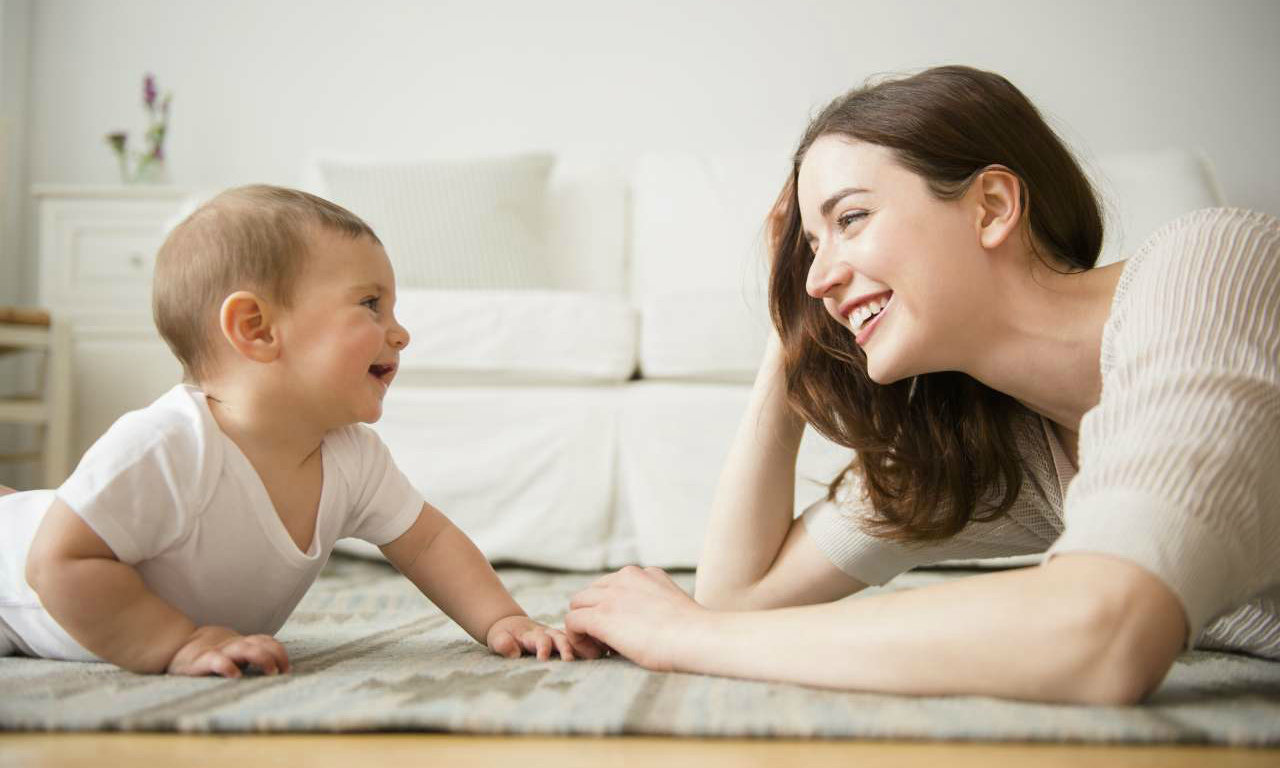 Жизнь младенца целиком зависит от взрослого. Взрослый удовлетворяет органические потребности ребенка – кормит, купает, переворачивает его с одной стороны на другую. Взрослый удовлетворяет и растущую потребность в разнообразных впечатлениях: младенец заметно оживляется, когда его берут на руки. От взрослого исходят также основные слуховые и осязательные впечатления. Уже в комплексе оживления обнаруживается положительное эмоциональное отношение ребенка ко взрослому, явное удовольствие от общения с ним. Такое отношение продолжает нарастать на протяжении всего периода младенчества. Эмоциональное общение со взрослым сильно сказывается на хорошем настроении малыша. Если малыш капризничает и не хочет играть, то подошедший к нему взрослый одним своим появлением поднимает настроение ребенку, и он может вновь остаться один и развлекаться теми игрушками, которые перестали было его интересовать. К 4-5 месяцам общение со взрослым приобретает избирательный характер. Малыш начинает отличать своих от чужих, знакомому взрослому он радуется, незнакомый может вызвать у него испуг.                                                                           Потребность в эмоциональном общении имеет огромное положительное значение для развития ребенка. Может, однако, приводить и к отрицательным проявлениям. Если взрослый старается постоянно находиться с ребенком, то ребенок привыкает непрерывно требовать внимания, не интересуется игрушками, плачет, если его хотя бы на минуту оставят одного.  При правильном воспитании непосредственное общение (общение ради общения), характерное для начала младенчества, скоро уступает место общению по поводу предметов, игрушек, перерастающему в совместную деятельность взрослого и ребенка. Взрослый как бы вводит малыша в предметный мир, привлекает его внимание к предметам, наглядно демонстрирует всевозможные способы действия с ними, часто непосредственно помогает ребенку выполнить действие, направляя его движения.                                                                                                               Совместная деятельность взрослого и малыша состоит в том, что взрослый руководит действиями младенца, а так же в том, что младенец, будучи не в состоянии сам выполнить какое-либо действие, обращается к помощи и содействию взрослого. Большое значение в совместной деятельности ребенка и взрослого имеет развивающаяся на протяжении младенчества способность подражать действиям взрослого. В 8-9 месяцев ребенок внимательно следит за движениями и речью взрослого. Чаще всего он воспроизводит показанное ему действие не сразу, а спустя некоторое время, нередко подражание возникает после многократного показа. Действия, которыми ребенок овладевает под руководством взрослого, создают основу для психического развития.                                                                                                                  Зависимость  младенца от взрослых приводит к тому, что отношение ребенка к действительности и к самому себе всегда преломляются через призму отношений с другим человеком. Иначе говоря, отношение ребенка к действительности оказывается с самого начала социальным, общественным отношением. Младенец очень рано вводится в ситуацию общения со взрослыми. Исследования поведения детей с первых недель жизни показало, что в первое время после рождения потребность в общении с окружающими людьми у младенца отсутствует. Позднее она возникает не сама по себе, а под воздействием определенных условий. Таких условий два. Первое условие – нужда младенца в уходе и заботе окружающих. Только благодаря постоянной помощи взрослых ребенок может выжить в тот период, когда он не в состоянии самостоятельно удовлетворять свои органические потребности. Подобная заинтересованность ребенка во взрослом вовсе не является потребностью в общении. С помощью разнообразных криков, хныканья, аморфных  движений, захватывающих все его тело, ребенок  учится использовать взрослого для устранения дискомфорта. Младенец в этот период не адресует свои сигналы конкретному лицу, пока еще нет общения. Второе условие – поведение взрослого, обращенного к ребенку. Взрослый с первых дней появления малыша на свет обращается с ним, как будто может включаться в общение. Взрослый разговаривает с младенцем и неустанно ищет любого ответного знака, по которому можно судить, что ребенок включился в общение.                                                                                                      Эмоциональные контакты с детьми в возрасте 2-3-4 месяцев показывают, какой глубокий восторг вызывает у них ласковый разговор взрослого человека, который нагнувшись, улыбается и нежно гладит. Все время, когда происходит общение со взрослым, младенец не сводит сияющих глаз с лица взрослого, гулит, перебирает ножками и не устает радоваться. Первоначально ребенка втягивает в общение взрослый, а позднее у него возникает потребность контакта. Наиважнейшим средством общения в младенчестве являются экспрессивные действия – улыбки, вокализация, активные двигательные реакции. Наблюдения показали, что попытки организовать общение с младенцем 3-х месяцев на основе чисто словесных действий взрослого бесплодны – ребенок «берет» лишь экспрессивную сторону речи (улыбку, вокализацию). Годовалых детей длинные монотонные речи раздражают, причем примерно, так же, как поглаживание по голове. В этом возрасте общение с окружающими людьми строится на основе совместной предметной деятельности. Взрослый не только удовлетворяет растущие потребности ребенка и учит его действовать с предметами, он определенным образом оценивает поведение малыша, поощряет его улыбкой, хмурит брови и грозит пальцем, если малыш поступает не так, как следует. Благодаря этому ребенок постепенно усваивает положительные привычки, учится правильно вести себя. Нарастающая потребность в общении со взрослым вступает в противоречие с возможностями общения. Это противоречие находит свое разрешение в понимании человеческой речи, а затем в овладении ею.                                                                                                                                                 Плохо живется малышу, если его не любят, если рядом с ним нет людей искренне привязанных к нему. Каждому малышу жизненно необходимо, чтобы его ласкали, улыбались ему, разговаривали и играли с ним, любили его и были с ним нежны. Он нуждается в этом не меньше, чем в витаминах и калориях. Именно это научит его любить других детей и наслаждаться жизнью. У младенца, которого недостаточно любят, наблюдаются более или менее серьезные расстройства: тяжесть их последствий зависит от условий предоставляемых ребенку и обстоятельств, при которых они возникли. Недостаток любви и его  тяжелые последствия наблюдаются у детей полностью лишенных материнской ласки: это брошенные дети, дети-сироты. Аналогичные отклонения могут наблюдаться у детей, живущих с родителями, не проявляющих достаточной заботы из-за пьянства, из-за морального образа жизни. В таких случаях контакт с малышом ограничивается элементарным кое-каким уходом.                                      Оставленный надолго в своей кроватке равнодушной матерью, отцом совершенно безразличным к своей семье, малыш ежедневно страдает от отсутствия любви и участия, и  в сущности морально заброшен. Он изо дня в день испытывает чувство незащищенности, ему не хватает стимулов к интеллектуальному развитию, постоянного общения необходимого для становления личности. Такой младенец очень уязвим во всех отношениях, и часто отстает в развитии, вырастает холодным и неотзывчивым человеком. В такой семье малыш чувствует себя, вероятно еще более одиноким, и несчастным, чем, если бы он находился в полной изоляции от нее. Даже заботливо ухоженный малыш, к которому окружающие хорошо относятся, не может нормально расти и развиваться, если не учитываются и не удовлетворяются его потребности в любви и ласке.                                                                                                                                            Итак, общение является необходимым условием для развития здорового и полноценного ребенка. 	           Использованные источники информации:                                                                                                                                1.Сайт в Интернете картинки общение с детьми младенческого возраста 2. Субботский Е.В. «Ребенок открывает мир»: Книга для воспитателей детского сада.  – Издательство:  М.:  Просвящение, 1991.3. Спок Б. «Ребенок и уход за ним». – Москва, 1991.